День Святого Валентина в Небелівській школі«Подарунки – сюрпризи для всіх закоханих та щасливих»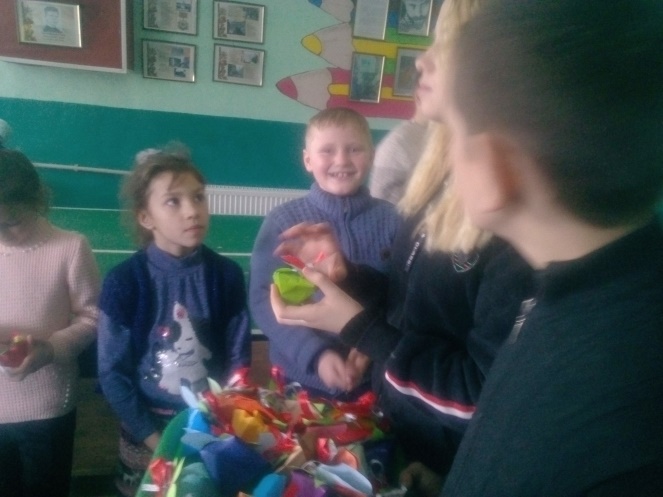 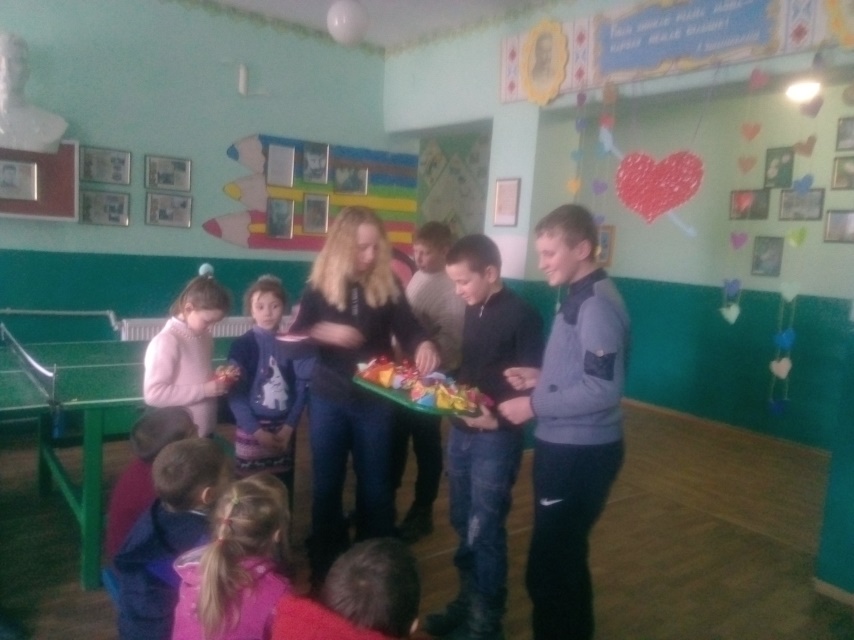 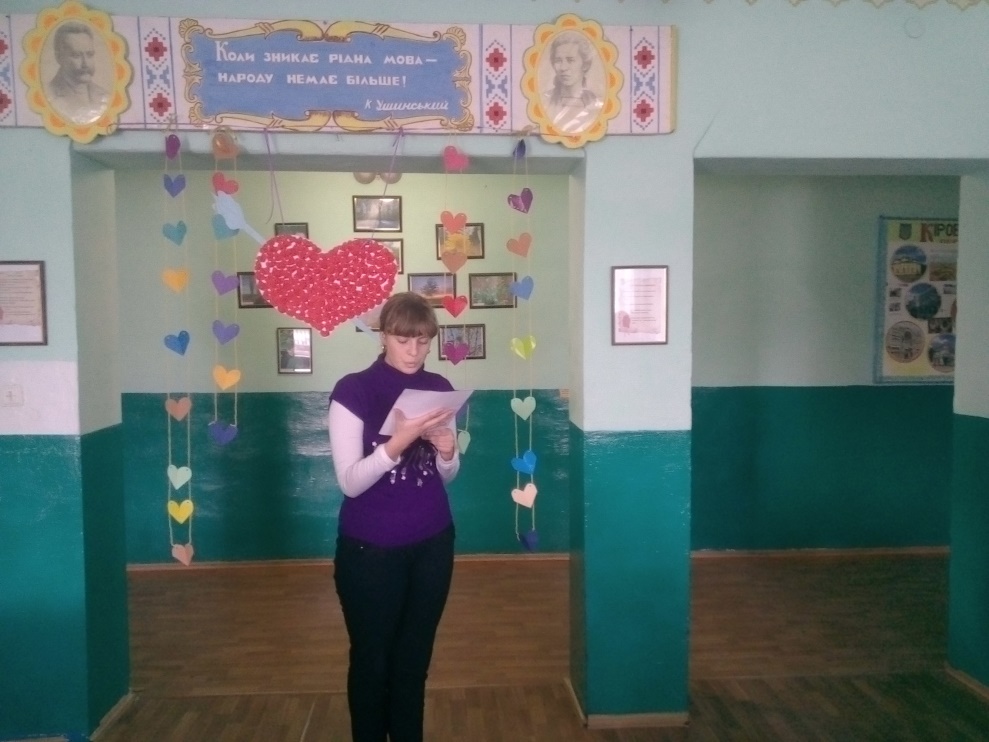 